III Международный форум  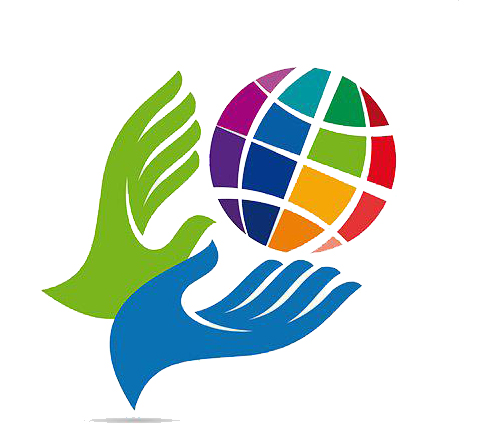 молодежных   социальных инициатив «Просто действовать!»  Youth social Projects “Just Act!”,посвященный вопросам развития экологического туризма07 апреля 2017 года сотрудники кафедры ЮНЕСКО ГУАП приняли участие в качестве экспертов в III Международном форуме молодежных социальных инициатив «Просто действовать!», организованном Администрацией Невского района Санкт-Петербурга и Государственным бюджетным общеобразовательным учреждением средней общеобразовательной школой №639 с углубленным изучением иностранных языков Невского района Санкт-Петербурга при поддержке Национального координационного центра ассоциированных школ ЮНЕСКО РФ, Комитета по образованию Санкт-Петербурга, кафедры ЮНЕСКО РГПУ им.А.И.Герцена, Санкт-Петербургской Академии постдипломного педагогического образования. Очными участниками Форума стали 147 школьников -  представители девятнадцати молодежных команд из четырех европейских стран (Германии, Словении, Эстонии, Латвии) и разных городов Российской Федерации – Санкт-Петербурга, Москвы, Нальчика, Воронежа, Якутии. В дистанционном формате свои социальные инициативы презентовали команды из Индии, Италии, Волгограда, Севастополя, Рыбинска, Пятигорска, Москвы, Калининграда, Самары, Омска, Пензы, Абакана, Казани. Уфы, Югры.Экспертами молодежных инициатив по вопросам развития экологического туризма стали видные политические и общественные деятели, представители науки и бизнеса:  А.В.Фощан, заместитель главы администрации Невского района;  Е.В.Владимирская, начальник отдела образования администрации Невского района; Юкка Талвитие, глава профсоюза JUKO (Хельсинки, Департамент образования);  О.Н.Ильченко, заместитель проректора по воспитательной работе факультета среднего профессионального образования Университета управления ТИСБИ (г.Казань); И.И.Тимашков, управляющий делами Консульства Республики Словения в Санкт-Петербурге; Д.Д.Мухаметшин, начальник отдела обеспечения функционирования ООПТ ГКУ «Дирекция особо охраняемых природных территорий Санкт-Петербурга»; О.В.Новикова,   исполнительный секретарь Координационного комитета кафедр ЮНЕСКО РФ, заместитель руководителя кафедры ЮНЕСКО ГУАП; Л.А.Балясникова, профессор кафедры ЮНЕСКО РГПУ им.А.И.Герцена; М.А.Филиппова, главный специалист отдела формирования экологической культуры Природнадзора Югры, Н.Б.Самойлова, координатор образовательный программ Центра "Этносфера", заместитель начальника Управления межрегионального сотрудничества МПГУ; О.Ю.Орлова, специалист Комитета по государственному контролю, использованию и охране памятников истории и культуры и другие специалисты в области экологического образования и международного туризма.По результатам экспертной оценки победителями конкурса социальных видеороликов «экологическая тропа» были названы ГБОУ лицей №396 Красносельского района Санкт-Петербурга и Государственное бюджетное общеобразовательное учреждение города Москвы «Школа с углубленным изучением иностранного языка № 1231 имени В.Д.Поленова», лауреатами признаны  ГКОУ «ЦО «Успех», города Нальчика (Кабардино-Балкарская республика), Государственное бюджетное общеобразовательное учреждение города Москвы школа № 2012 и МБОУ Хатылынская средняя общеобразовательная школа им.В.С.Соловьева –Болот Боотура (Республика Саха, Якутия). По итогам общественного голосования лучшими социальными инициативами стали проекты команды ГБОУ школы №639 с углубленным изучением иностранных языков Невского района Санкт-Петербурга и команды Второй гимназии города Марибор (Словения).Эксперты также учредили именные дипломы и призы, которыми были отмечены другие команды – участники Форума.Формат молодежного Форума объединил в себе ярмарку социальных молодежных инициатив,  международные дебаты, молодежные  «Start-up-посиделки», творческие мастерские и национальный танцевальный клуб «Вечер у самовара». В конце первого дня Форума состоялся международный футбольный матч между командой России и Германии. На второй день Форума для участников был проведен урок по истории Санкт-Петербурга, состоялись международные дебаты между командами Санкт-Петербурга и Воронежа, организована автобусная экскурсия в город Пушкин с посещением Екатерининского дворца.В результате III Международный форум «Просто действовать!» предоставил молодому поколению возможность принять участие в межнациональном диалоге, проявить свою гражданскую позицию в решении проблем сохранения целостности экосистем, продемонстрировать свои профессиональные навыки и творческий потенциал в области развития туризма в гармонии с природой, встретиться с единомышленниками и показать личное видение событий и общественных явлений.